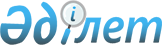 О внесении дополнения N 18 в Единую бюджетную классификацию на 2000 год
					
			Утративший силу
			
			
		
					Приказ Министра финансов Республики Казахстан от 15.07.2000г. N 326. Зарегистрирован в Министерстве юстиции Республики Казахстан 29.07.2000г. за N 1203. Утратил силу - приказом Министра экономики и бюджетного планирования РК от 02.06.2005г. N 75
 


Извлечение из приказа Министра экономики и бюджетного планирования






 Республики Казахстан от 02.06.2005г. N 75





      "В соответствии со статьей 27 Закона Республики Казахстан от 24 марта 1998 года "О нормативных правовых актах" и в связи с принятием постановления Правительства Республики Казахстан от 24 декабря 2004 года N 1362 "Об утверждении Единой бюджетной классификации Республики Казахстан" ПРИКАЗЫВАЮ:






      1. Признать утратившими силу приказы по Единой бюджетной классификации согласно приложению к настоящему приказу.






      2. Настоящий приказ вводится в действие с даты подписания и распространяется на отношения, возникшие с 1 января 2005 года.





 




      Министр





 




                                    Приложение 






                                    к приказу Министра 






                                    экономики и бюджетного 






                                    планирования






                                    Республики Казахстан 






                                    от 02.06.2005г. N 75





 




                        Перечень приказов






                по Единой бюджетной классификации





 




      ...






      10. Приказ Министра финансов Республики Казахстан от 15.07.2000г. N 326 "О внесении дополнения N 18 в Единую бюджетную классификацию на 2000 год" ...".






--------------------------------------------------------------------





 



 



      В соответствии с 
 постановлением 
 Правительства Республики Казахстан от 5 июня 2000 года N 841 "О ставках вывозных таможенных пошлин на отдельные виды товаров" ПРИКАЗЫВАЮ: 




      1. Внести в 
 приказ 
 Министерства финансов Республики Казахстан от 30 декабря 1999 года N 715 "Об утверждении Единой бюджетной классификации на 2000 год" следующее дополнение:



      в Единую бюджетную классификацию Республики Казахстан на 2000 год, утвержденную указанным приказом:



      в классификации доходов бюджета:



      после строки "106101 Импортные таможенные пошлины" дополнить строкой следующего содержания:



      "106102 Экспортные таможенные пошлины".




      2. Настоящий приказ вступает в силу со дня подписания. 


     И.о. министра                                                  


					© 2012. РГП на ПХВ «Институт законодательства и правовой информации Республики Казахстан» Министерства юстиции Республики Казахстан
				